PEMERINTAH KABUPATEN LIMA PULUH KOTA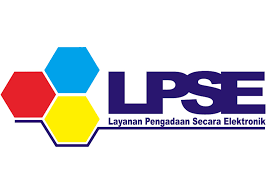 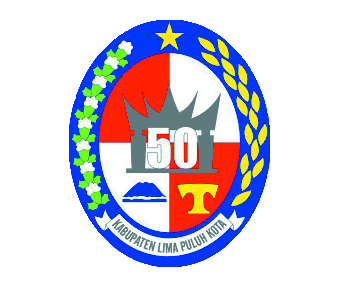 DINAS KOMUNIKASI DAN INFORMATIKALAYANAN PENGADAAN SECARA ELEKTRONIK Jl. Mr. Syafruddin Prawiranegara Km. 7 Tanjung PatiWebsite: http://www.lpse.limapuluhkotakab.go.id e-mail: hdlpse50kota@gmail.comFORM PERMOHONAN PEMBUATAN AKUN PENGGUNA SPSE*    Coret yang tidak perlu**   Khusus untuk Anggota Pokja Pemilihan dan Pejabat Pengadaan***  Lampirkan SK PengangkatanData InstansiData InstansiNama InstansiAlamat Kode PosTelepon Fax Kontak Person Data Pegawai (sesuai SK Pengangkatan)Data Pegawai (sesuai SK Pengangkatan)Nama NIP/NIKAlamatTeleponEmailPangkatJabatanGolonganPengangkatan menjadi *Admin Agency/Kepala Unit Pengelola PBJ/Anggota Pokja Pemilihan/PPK/PP/PPHPNomor sertifikat PBJ **Nomor SK ***Masa berlaku SKTanggalPemohonTanda Tangan